[Этот документ был переведен для вашего удобства с использованием технологий машинного перевода и памяти переводов. ВМО приняла соответствующие меры для улучшения качества полученного перевода, однако не дает никаких гарантий какого-либо рода, явных или подразумеваемых, в отношении его точности, надежности или правильности. Любые расхождения или различия, которые могли возникнуть при переводе содержания оригинального документа на русский язык, не являются обязательными и не имеют юридической силы для соблюдения, исполнения или любой другой цели. Некоторые материалы (например, изображения) могут быть не переведены из-за технических ограничений системы. В случае возникновения вопросов, связанных с точностью информации, содержащейся в переведенном документе, просим обращаться к английскому оригиналу, который является официальной версией документа.]РЕЗОЛЮЦИИ И РЕШЕНИЯ КОНГРЕССА И ИСПОЛНИТЕЛЬНОГО СОВЕТА, ИМЕЮЩИЕ ОТНОШЕНИЕ К КОМИССИИ, И ДЕЙСТВИЯ, ПРЕДПРИНЯТЫЕ В ИХ ИСПОЛНЕНИЕВведениеСогласно правилу 6.10.1i) Правил процедуры для технических комиссий (ВМО-№ 1240), рассмотрение резолюций Исполнительного совета, имеющих отношение к Комиссии, обычно включается в повестку дня очередной сессии Комиссии. Для полной картины обзор, представленный в данном документе, распространяется на резолюции Комиссии и решения Исполнительного совета. Соответствующее предложение по внесению поправки в правило 6.10.1i) включено в документ SERCOM-2/Doc. 8.Действующие резолюции, решения и рекомендации, принятые Конгрессом, Исполнительным советом, региональными ассоциациями и техническими комиссиями, доступны для ознакомления в онлайновой базе данных с возможностью поиска: https://tools.wmo.int/wmo-resolutions/index.php.Действия, предпринятые во исполнение резолюций и решений Исполнительного совета, имеющих отношение к КомиссииДействия, предпринятые во исполнение резолюций Кг-Внеоч.(2021)
Действия, предпринятые во исполнение резолюций и решений ИС-72Действия во исполнение резолюций и решений ИС-72 были приняты к сведению и одобрены Комиссией в решении 4 (СЕРКОМ-1).Действия, предпринятые во исполнение резолюций и решений ИС-73Действия, предпринятые во исполнение резолюций и решений ИС-75_______________ПОГОДА КЛИМАТ ВОДАВсемирная метеорологическая организация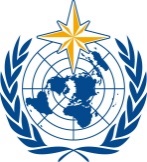 КОМИССИЯ ПО ОБСЛУЖИВАНИЮ И ПРИМЕНЕНИЯМ В ОБЛАСТЯХ ПОГОДЫ, КЛИМАТА, ВОДЫ И СООТВЕТСТВУЮЩИХ ОБЛАСТЯХ ОКРУЖАЮЩЕЙ СРЕДЫВторая сессия
17−21 октября 2022 г., ЖеневаSERCOM-2/INF. 4ПОГОДА КЛИМАТ ВОДАВсемирная метеорологическая организацияКОМИССИЯ ПО ОБСЛУЖИВАНИЮ И ПРИМЕНЕНИЯМ В ОБЛАСТЯХ ПОГОДЫ, КЛИМАТА, ВОДЫ И СООТВЕТСТВУЮЩИХ ОБЛАСТЯХ ОКРУЖАЮЩЕЙ СРЕДЫВторая сессия
17−21 октября 2022 г., ЖеневаПредставлен:
Генеральным секретарем24.VIII.2022Резолюция Указания Комиссии или президентуКрайний срокДействия, предпринятые по состоянию на 31 августа 2022 г.Резолюция 1 
(Кг-Внеоч.(2021)) «План осуществления Глобальной рамочной основы

для климатического обслуживания»поручает президенту Комиссии по обслуживанию и применениям в областях погоды, климата, воды и соответствующих областях окружающей среды в координации с президентом Комиссии по наблюдениям, инфраструктуре и информационным системам, председателем Совета по исследованиям и другими соответствующими органами: (1) приступить к процессу обзора возникающих потребностей в данных для систем предупреждения и поддержки принятия решений, основанных на оценке рисков и последствий; (2) стремиться к привлечению заинтересованных партнеров, то есть международных организаций/учреждений, зависящих от метеорологического, климатического, гидрологического и связанного с ними обслуживания в области окружающей среды, предоставляемого Членами, к дальнейшему применению и осуществлению единой политики ВМО в области данных;Н/ДИС утвердил Стратегию и меры ГРОКО по улучшению осведомленности, эффективности и реализации посредством резолюции 1 (ИС-75). См. также документ 
EC-75/INF. 3.1(1), опубликованный на всех официальных языках. В резолюции и документах серии INF содержится полное описание дальнейших действий.Резолюция 4 
(Кг-Внеоч.(2021)) «Перспективное видение и Стратегия ВМО в области гидрологии и соответствующий План действий»поручает президентам технических комиссий и председателю Совета по исследованиям рассмотреть предлагаемые меры на предмет согласования Плана действий с планами работы технических комиссий и Совета по исследованиям;поручает президентам Комиссий по обслуживанию и по инфраструктуре, председателю Совета по исследованиям, президентам региональных ассоциаций и председателю Координационной группы экспертов по гидрологии на основе рекомендаций региональных советников по гидрологии и при поддержке Секретариата обеспечить, чтобы результаты ежеквартальных региональных форумов советников по гидрологии, имеющие отношение к их программам, деятельности и инициативам, были надлежащим образом включены в планы работы и приоритеты возглавляемых ими органов, а также во внебюджетные проекты, поддерживаемые ВМО;Н/ДПК-ГИД тесно сотрудничает с Координационной группой экспертов по гидрологии (КГЭГ) с целью включить в ее будущий план работы мероприятия, вытекающие из Плана действий. Это отражено в Doc. 7.1 в соответствии с рекомендацией ПК-ГИД для СЕРКОМ рассмотреть поправки к плану работы, содержащиеся в документе SC-HYD-10 Doc. 5.Были учтены просьбы участников форума СГ РА V, и Секретариат подготовил предварительную концептуальную записку «Интегрированное управление водными ресурсами и система раннего оповещения для обеспечения устойчивости к изменению климата в бассейне озера Чад» в консультации с региональным советником по гидрологии и Членами. Она была представлена в Адаптационный фонд 5 августа 2022 г.Резолюция 5 
(Кг-Внеоч.(2021)) «Продвижение реализации элементов Плана действий по гидрологии»далее поручает президенту Комиссии по обслуживанию изучить способы обеспечения оперативной поддержки Системы оценки риска возникновения быстроразвивающихся паводков с глобальным охватом (СОРВБП) и других систем прогнозирования быстроразвивающихся паводков и наводнений в составе Инициативы по прогнозированию паводков (ИПП), которая является одной из основных гидрологических инициатив, определенных резолюцией 25 (Кг-18);Н/ДКруг ведения Комитета по управлению Программой СОРВБП/ГО был разработан и утвержден ПК-ГИД на его десятом заседании (см. Doc. 4.5 SC-HYD 10).Рекомендации четвертого заседания КГ-ИПП были рассмотрены ПК-ГИД (см. решение 3 (ИС-75)), и в план работы ПК-ГИД были внесены соответствующие поправки.Резолюция 6 
(Кг-Внеоч.(2021)) «Декларация о водных ресурсах и Коалиция по воде и климату»поручает президенту Комиссии по обслуживанию и применениям в областях погоды, климата, воды и соответствующих областях окружающей среды, президенту Комиссии по наблюдениям, инфраструктуре и информационным системам, председателю Совета по исследованиям и президентам региональных ассоциаций, в координации с председателем КГЭГ, учесть связанные с Коалицией по воде и климату (КВК) рекомендации Исполнительного совета при разработке своих планов работы и мероприятий;Н/ДДо ИС-75 не было дано никаких рекомендаций.О дальнейших действиях см. решение 5 (ИС-75) ниже.Резолюция/решениеУказания Комиссии или президентуКрайний срокДействия, предпринятые по состоянию на 31 августа 2022 г.Резолюция 2 
(ИС-73) «Общая структура плана осуществления методологии каталогизации опасных явлений»поручает Комиссии по обслуживанию и применениям в областях погоды, климата, воды и соответствующих областях окружающей среды (СЕРКОМ): 1) разработать полноценный План осуществления, содержащий четкие формулировки функций и обязанностей национальных метеорологических и гидрологических служб (НМГС) и региональных специализированных метеорологических центров (РСМЦ), основываясь на общей структуре ПО, представленной в дополнении к настоящей резолюции, под руководством Постоянного комитета по обслуживанию в области снижения риска бедствий и обслуживанию населения (ПК-СРБ), в консультации с региональными ассоциациями (РА), Комиссией по наблюдениям, инфраструктуре и информационным системам (ИНФКОМ) и другими соответствующими органами; 2) осуществлять руководство процессом разработки полноценного ПО с целью должного учета пробелов и проблем, выявленных в ходе реализации двух пилотных проектов в РА VI (Европа) и РА V (Юго-западная часть Тихого океана), а также определенных функций и обязанностей центров Глобальной системы обработки данных и прогнозирования (ГСОДП) и их имеющихся ресурсов по отношению к другим соответствующим инициативам ВМО; 
3) курировать осуществление пересмотра методологии для ВМО-КОЯ и выносить рекомендации в отношении этого процесса в сотрудничестве с Членами и РА; 
4) сотрудничать с ИНФКОМ в разработке регламентных материалов и руководящих указаний по оперативному осуществлению; 
5) сотрудничать с Советом по исследованиям (СИ) по научным вопросам, связанным с выявлением опасных явлений (включая экстремальные явления), установлением причин их возникновения и их воздействием на общество; 6) сотрудничать с РА по вопросам осуществления и доработки методологии на основе практического опыта с целью обеспечения включения в каталог ВМО наилучшим образом явлений из всех регионов, чтобы ни одно из них не осталось незарегистрированным; 
7) сотрудничать с соответствующими учреждениями Организации Объединенных Наций, частным сектором, в частности со страховыми и перестраховочными компаниями, и другими соответствующими организациями в целях содействия осуществлению и координации методологий учета потерь и ущерба;Н/ДСЕРКОМ-2 рассмотрит План осуществления ВМО-КОЯ в рамках пункта 5.6 повестки дня и представит рекомендацию ИС-76 в документе SERCOM-2/Doc. 5.6(3).Резолюция 3 
(ИС-73) «Концептуальная записка по глобальной системе классификации засухи»просит Комиссию по обслуживанию и применениям в областях погоды, климата, воды и соответствующих областях окружающей среды (СЕРКОМ) продолжить разработку концепции глобальной системы классификации засухи и разработать план ее внедрения для опробования под руководством Постоянного комитета по обслуживанию сельского хозяйства 
(ПК-СХ) в координации с Постоянным комитетом по гидрологическому обслуживанию (ПК-ГИД), Постоянным комитетом по климатическому обслуживанию (ПК-КЛИ) и другими соответствующими органами, включая Всемирную программу исследований климата, в отношении аспектов долгосрочных изменений и будущих проекций засухи, а также соответствующие механизмы Конвенции Организации 


Объединенных Наций по борьбе с опустыниванием (КБОООН);Н/ДЭГ-ЗСХ ПК-СХ работает над планом осуществления вместе с соответствующими ПК СЕРКОМ. Еще предстоит проделать определенную работу, поскольку это сложный вопрос.Резолюция 4 
(ИС-73) «Механизм признания ВМО станций долгосрочных наблюдений»предлагает Комиссии по обслуживанию (СЕРКОМ) в тесном сотрудничестве с Комиссией по инфраструктуре (ИНФКОМ) возглавить работу по координации деятельности, предусмотренной дорожной картой, и привлечь к этой работе соответствующих экспертов;Н/ДУспешно проведен тестовый этап признания морских и гидрологических станций наблюдения, разработаны механизм и критерии для национального признания станций наблюдения со сроком службы более 75 лет, подготовлен пункт Наставления по Глобальной структуре управления данными высокого качества по климату (ВМО-№ 1238) о механизме признания, отражающий механизм в Техническом регламенте ВМО; все вышеперечисленное отражено в документе SERCOM-2/Doc. 5.5(6).Резолюция 6 
(ИС-73) «Концептуальная записка по стратегии обеспечения устойчивости Системы оценки риска возникновения быстроразвивающихся паводков с глобальным охватом»поручает Комиссии по обслуживанию и применениям в областях погоды, климата, воды и соответствующих областях окружающей среды (СЕРКОМ) в сотрудничестве с Координационной группой экспертов по гидрологии, СИ и соответствующими РА, размещающими у себя региональные центры СОРВБП, завершить разработку стратегии обеспечения устойчивости СОРВБП/ГО для утверждения 
(Кг-Внеоч.(2021));Н/ДСтратегия обеспечения устойчивости СОРВБП/ГО была одобрена в резолюции 5 Кг-Внеоч.(2021).Кроме того, круг ведения Комитета по управлению Программой был разработан и одобрен ПК-ГИД на его десятом заседании (см. Doc. 4.5 SC-HYD 10).Резолюция 8 
(ИС-73) «Комплексное обслуживание в области здравоохранения»поручает СЕРКОМ в тесной координации с ИНФКОМ, СИ и любыми другими соответствующими органами ВМО разработать соответствующие механизмы для внедрения комплексного обслуживания в области здравоохранения в соответствии с резолюцией 33 (Кг-18) «Развитие интегрированного обслуживания в сфере здравоохранения», включая четкие связи с ГРОКО, и особенно с Информационной системой климатического обслуживания (ИСКО), и Глобальной системой оповещения о многих опасных явлениях ВМО (ГМАС).Н/ДИГ-ИОЗ представляет проект Плана осуществления комплексного обслуживания в области здравоохранения и его научных аспектов в качестве SERCOM-2/Doc. 5.10(4).Резолюция 20 
(ИС-73) «Требования к климатическому обслуживанию для обновления Наставления по Глобальной структуре управления данными высокого качества по климату (ВМО-№ 1238)» поручает 2) Комиссии по обслуживанию и применениям в областях погоды, климата, воды и соответствующих областях окружающей среды (СЕРКОМ) оценить прогресс, достигнутый Членами в использовании преимуществ этих технических регламентов в их деятельности по климату, и определить новые требования к данным для деятельности по климату;Н/ДПродолжается разработка и внедрение матрицы зрелости сопровождения климатических данных для региональных и национальных наборов данных; разрабатывается Портал для оцениваемых наборов данных (бета-версия уже доступна), почти готово Руководство.Резолюция 21 
(ИС-73) «Модернизация климатических данных — проект по Системе управления климатическими данными с открытым исходным кодом»поручает Комиссии по наблюдениям, инфраструктуре и информационным системам (ИНФКОМ) в тесном сотрудничестве с Комиссией по обслуживанию и применениям в областях погоды, климата, воды и соответствующих областях окружающей среды (СЕРКОМ): 1) возглавить разработку и внедрение OpenCDMS в соответствии с публикацией Climate Data Management System Specifications (Спецификации Системы управления климатическими данными) (WMO-No. 1131); 
2) обеспечить соответствие принципов проектирования OpenCDMS стратегии Информационной системы ВМО (ИСВ) 2.0; 
3) обновить публикацию Climate Data Management System Specification» (Спецификации Системы управления климатическими данными) (WMO-No. 1131) в части, касающейся управления информацией;Н/ДРазработка OpenCDMS продвигается в соответствии с графиком, WMO-No. 1131 пересматривается консультантом и ЭГ ТДКО, пилотный проект ИСВ 2.0 для OpenCDMS находится в процессе обсуждения.Резолюция 28
(ИС-73) «Стратегия сотрудничества между ВМО и МОК»поручает СЕРКОМ, ИНФКОМ, СИ, региональным ассоциациям, Группе экспертов по развитию потенциала и любому другому соответствующему вспомогательному органу определить приоритетные меры по осуществлению в поддержку разработки проекта Плана осуществления ВМО в области океана;Н/ДВ процессе.Резолюция 30
(ИС-73) «Группа экспертов Исполнительного совета по полярным и высокогорным наблюдениям, исследовательской деятельности и обслуживанию»поручает ИНФКОМ, Комиссии по обслуживанию и применениям в областях погоды, климата, воды и соответствующих областях окружающей среды (СЕРКОМ) и СИ интегрировать в свои соответствующие программы работы технические, оперативные и научно-исследовательские приоритеты и виды деятельности, которые ранее входили в сферу ведения ГЭИС-ПВНИДО; далее поручает ИНФКОМ, СЕРКОМ и СИ совместно разработать «дорожную карту» для внедрения результатов научных исследований в обслуживание в рамках Полярного прогностического проекта Всемирной программы метеорологических исследований (ВПМИ), что приведет к интеграции его результатов с помощью ГСОДП и определению новых научно-исследовательских приоритетов, в том числе путем внесения вклада в концепцию развития, которая будет разработана Научной консультативной группой;Н/ДВ консультации с руководством ГЭИС-ПВНИДО, ИНФКОМ и СИ, интеграция компонентов ГЭИС-ПВНИДО, связанных с обслуживанием полярных и высокогорных районов, в рабочую программу СЕРКОМ и разработка новой стратегической цели в рамках долгосрочной цели 1 продолжает изучаться Группой управления СЕРКОМ, в то время как Постоянный комитет по климатическому обслуживанию (ПК-КЛИ) руководит интеграцией сетей региональных центров по полярному климату (РЦПК) и соответствующих полярных региональных форумов по ориентировочным прогнозам климата (РКОФ) в новые структуры Технической комиссии.Резолюция/решениеУказания Комиссии или президентуКрайний срокДействия, предпринятые по состоянию на 31 августа 2022 г.Резолюция 1 
(ИС-75) «Стратегия глобальной рамочной основы для климатического обслуживания (ГРОКО) и меры по повышению значимости, эффективности и практической реализации»Исполнительный совет поручает СЕРКОМ:1) провести обзор существующих основных компонентов ГРОКО по сельскому хозяйству и продовольственной безопасности, водным ресурсам, здравоохранению, энергетике и СРБ;2) осуществить компиляцию соответствующих стратегических документов, подготовленных его вспомогательными органами, с целью руководства процессом разработки различных видов климатического обслуживания для применений в городской, морской, авиационной и национальной инфраструктурах;3) дальнейшее развитие и дополнение существующих руководящих документов в сотрудничестве с РА, партнерами и частным сектором с целью повышения их полезности для руководства практической реализацией различных видов климатического обслуживания, уделяя особое внимание формулированию потребностей пользователей;поручает СИ, ИНФКОМ и СЕРКОМ активизировать их взаимодействие по всем аспектам выполнения настоящей резолюции, в том числе путем:1) сотрудничества в разработке обновлений технических компонентов Плана осуществления ГРОКО на будущий период и подготовки рекомендаций для Конгресса;2) сотрудничества в области научных исследований и разработок совместно с заинтересованными сторонами пользователей, которые поддерживают разработку поддержки и видов обслуживания, связанных как со смягчением воздействий изменения климата, так и с адаптацией посредством этого к нему;3) разработки шаблонов для компонентов систем и предоставления различных видов обслуживания, которые могут быть адаптированы для включения в инвестиционные проекты в области климата;Н/ДЭтой работой занимались ПК-КЛИ и другие соответствующие органы СЕРКОМ 
(ПК-СХ, ПК-СРБ, ПК-ГИД, ИГ-ИОЗ и ИГ-ЭН).Резолюция 3
(ИС-75) «Глобальная инициатива ООН по раннему предупреждению/адаптации»Исполнительный совет поручает:1) Комиссии по обслуживанию и применениям в областях погоды, климата, воды и соответствующих областях окружающей среды (СЕРКОМ) в сотрудничестве с Комиссией по наблюдениям, инфраструктуре и информационным системам (ИНФКОМ), СИ и Группой экспертов по развитию потенциала при поддержке Секретариата возглавить разработку первоначального плана действий в соответствии со следующим Стратегическим планом и на основе потребностей наиболее уязвимых Членов, нуждающихся в поддержке для создания эффективного сквозного обслуживания в области заблаговременного предупреждения, реагировать на Глобальную инициативу ООН по раннему предупреждению/адаптации, в том числе путем создания руководящих указаний и вспомогательных механизмов для устранения пробелов в области опасных явлений, которым в настоящее время не уделяется внимания, и расширения охвата существующих РСМЦ, а также развивать партнерские отношения с заинтересованными сторонами, включая частный сектор, для устойчивого обслуживания предупреждениями всех граждан;РКИК ООН/ КС-28ИС-76Ведется работа с привлечением консультанта.Консультативный семинар с партнерами планируется провести в Каире, Египет, 5-6 сентября в контексте подготовки к РКИК ООН/КС-27.Запланировано проведение совместной технической конференции между СЕРКОМ-2 и 
ИНФКОМ-2. Резолюция 4 
(ИС-75) «Разработка координируемой ВМО Глобальной инфраструктуры мониторинга парниковых газов»Исполнительный совет:постановляет сформировать совместную исследовательскую группу между Комиссией по наблюдениям, инфраструктуре и информационным системам, Комиссией по обслуживанию и применениям в областях погоды, климата, воды и соответствующих областях окружающей среды и СИ с соответствующим привлечением внешних заинтересованных сторон с целью:1) разработать концепцию, включая определение будущего видения координируемой ВМО деятельности, связанной с ПГ, ее результатов и ожидаемых вкладов и преимуществ для Членов, использование синергии с существующими структурами, такими как Глобальная служба атмосферы (ГСА) и Интегрированная глобальная информационная система по парниковым газам (ИГИСПГ);2) представить окончательное предложение концепции ее архитектуры с выявленными ключевыми пробелами между оперативными потребностями Членов и существующими соответствующими мероприятиями ВМО к девятнадцатой сессии Всемирного метеорологического конгресса в 2023 году;далее постановляет делегировать полномочия по разработке и утверждению круга ведения этой исследовательской группы президенту ИНФКОМ, президенту СЕРКОМ и председателю СИ;[ИС-76]Кг-19Проводятся еженедельные заседания ИС-ПГ в целях дальнейшей разработки первоначальных концепций и видения.Резолюция 5 
(ИС-75) «Внесение поправок в Правила процедуры для технических комиссий»Исполнительный совет:постановляет внести поправки в Правила процедуры для технических комиссий (ВМО-№ 1240), изложенные в дополнении;просит Генерального секретаря опубликовать пересмотренные Правила процедуры.Н/ДЭти изменения будут отражены в следующем издании ВМО-№ 1240.Резолюция 8 
(ИС-75) «Рассмотрение ранее принятых резолюций и решений Исполнительного совета»Исполнительный совет также поручает:1) региональным ассоциациям и техническим комиссиям: 
a) провести рассмотрение и консолидацию своих действующих резолюций и решений (включая резолюции и решения технических комиссий прошлых лет) в соответствии со своими правилами процедуры, правилом 6.11.1g) (Правила процедуры для региональных ассоциаций (ВМО-№ 1241)) и правилом 6.10.1h) (Правила процедуры для технических комиссий (ВМО-№ 1240)); и b) доложить о ходе выполнения ИС-76;ИС-76Результаты рассмотрения резолюций и рекомендаций предыдущих технических комиссий, проведенное совместно с ИНФКОМ, будут изложены в документах 
SERCOM-2/Doc. 11.1 и INF. 11.1.Результаты рассмотрения ранее принятых резолюций и решений СЕРКОМ будут изложены в документах 
SERCOM-2/Doc. 11.2 и INF. 11.2.Решение 4 (ИС-75) «Предлагаемые подходы к Плану обеспечения бесперебойного функционирования и действий в чрезвычайных ситуациях»Исполнительный совет решает:2) просить Группу экспертов Исполнительного совета по развитию потенциала (ГЭРП) в координации с техническими комиссиями, РА, СИ, другими органами ВМО и, при необходимости, партнерами предоставить рекомендации по компоненту(ам) развития потенциала, необходимому(ым) для укрепления бесперебойного функционирования Членов и включить их в стратегию ГЭРП;3) поручить техническим комиссиям, в координации с ГЭРП, РА, СИ, другими органами ВМО и, при необходимости, партнерами: собрать различные случаи из различных уровней потенциала Членов, чтобы использовать их в качестве одного хорошего эталона для других Членов для разработки руководящих материалов для Членов, особенно для тех, кто нуждается в поддержке для планирования непрерывности бизнеса и чрезвычайных ситуаций, на основе первоначальных подходов, представленных в приложении к настоящему решению;Н/ДДействия по выполнению указаний Исполнительного совета будут предприняты после СЕРКОМ-2.Решение 5 (ИС-75) «Обзор руководства, предложенного Коалицией по воде и климату»Исполнительный совет поручает:1) техническим комиссиям в сотрудничестве с КГЭГ, СИ и другими соответствующими органами сопоставить мероприятия, предлагаемые КВК, с Планом действий ВМО в области гидрологии и в тех случаях, когда они согласуются с Планом действий, активизировать текущую деятельность технических комиссий, которая поддерживает задачи КВК, и далее представить на ИС-76 предложения с описанием того, как следует реагировать ВМО на другие требования, содержащиеся в призыве лидеров в области водных ресурсов и климата, исходя из Плана действий ВМО в области гидрологии;ИС-76Председатель КГЭГ сопоставляет мероприятия КВК с Планом действий ВМО в области гидрологии, и предложение будет разработано в консультации с ТК, СИ и другими соответствующими органами до ИС-76. Решение 7 (ИС-75) «Ускоренный сбор климатологических стандартных норм за 1991—2020 гг.»Исполнительный совет постановляет:4) поручить президентам технических комиссий:a) продвигать концепцию и подчеркивать неотложный характер сбора климатологических стандартных норм Членов за 1991—2020 гг. среди своих сетей экспертов, а также оказывать необходимую экспертную поддержку Членам в расчете и представлении климатологических стандартных норм за 1991—2020 гг.;b) через свои соответствующие группы экспертов оказывать поддержку в проведении оценки усилий ВМО по сбору данных КЛИНО за 1991—2020 гг., включая создание репозитория извлеченных уроков и разработку дополнительного руководства для наилучшего использования текущих разработок в областях Интегрированной глобальной системы наблюдений ВМО (ИГСНВ) и ИСВ для получения высококачественных ежедневных временных рядов данных в поддержку предстоящих расчетов и сборов ВМО КЛИНО;Н/ДБыл проведен второй раунд региональных онлайн-консультаций (зарегистрировано >400 участников).Региональные бюро ежемесячно получают обновленную информацию о поданных заявках, чтобы в индивидуальном порядке отслеживать ситуацию с Членами.Завершается разработка информационной панели по сбору данных КЛИНО.В конце августа состоится глобальный онлайн-тренинг по программному обеспечению для расчетов КЛИНО. Были подготовлены документы для ИНФКОМ-2 и 
СЕРКОМ-2 для оповещения в последнюю минуту.Сбор КЛИНО продолжается. Решение 15 
(ИС-75) «Концептуальная записка о назначении технических комиссий для утверждения нерегламентных публикаций»Исполнительный совет, рассмотрев рекомендацию Технического координационного комитета, постановляет:1) одобрить изменения, предложенные в Концептуальной записке о назначении технических комиссий для утверждения нерегламентных публикаций, включенной в дополнение к настоящему решению;2) просить Генерального секретаря разработать и представить Исполнительному совету на его семьдесят шестой сессии (ИС-76) необходимые поправки к Общему регламенту и Техническому регламенту для рассмотрения Исполнительным советом и рекомендации Всемирному метеорологическому конгрессу.ИС-76Назначение технических комиссий для утверждения нерегламентных публикации будет рассмотрено ИС-76 для рекомендации Кг-19. Решение 17 (ИС-75) «Инициативы по продвижению социально-экономических оценок метеорологического, климатического и гидрологического обслуживания»Исполнительный совет постановляет:приветствовать предложение Секретариата в рамках недавно созданной тематической области социально-экономических выгод (СЭВ) от метеорологического, климатического и гидрологического обслуживания;b) создать Группу экспертов по социально-экономическим выгодам (ГЭ-СЭВ) для предоставления консультаций о путях дальнейшего развития и координации деятельности, связанной с СЭВ, и представления докладов в отношении таковых Консультативному комитету по вопросам политики; извлекая выгоду из знаний и научного потенциала ИНФКОМ и СЕРКОМ;Н/ДПоскольку систематическая оценка социально-экономических выгод и других соответствующих рыночных оценок продукции и обслуживания включена в особый круг полномочий СЕРКОМ (резолюция 7 (Кг-18)), предполагается, что опыт, накопленный его вспомогательными органами в СЭВ, будет предоставлен в распоряжение ГЭ-СЭВ.